REQUEST FOR MICROFILM DUPLICATE Send completed form to securitymicrofilm@sos.wa.gov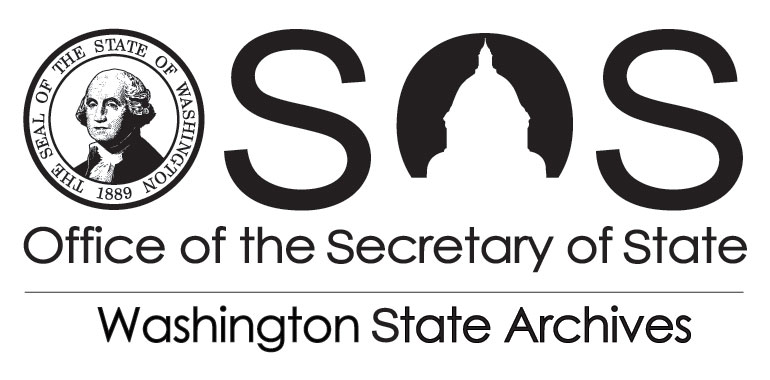 Division of Archives & Records ManagementPO Box 40238STATE/LOCAL GOVERNMENT NAMESTATE/LOCAL GOVERNMENT NAMESTATE/LOCAL GOVERNMENT NAMESTATE/LOCAL GOVERNMENT NAMESTATE/LOCAL GOVERNMENT NAMESTATE/LOCAL GOVERNMENT NAMESTATE/LOCAL GOVERNMENT NAMEDIVISIONDIVISIONDIVISIONDIVISIONDIVISIONDIVISIONDATECONTACT NAMECONTACT NAMECONTACT NAMEPHONE NUMBERPHONE NUMBERPHONE NUMBERPHONE NUMBERBILLING CONTACT NAME AND E-MAIL ADDRESSBILLING CONTACT NAME AND E-MAIL ADDRESSBILLING CONTACT NAME AND E-MAIL ADDRESSPHONE NUMBERPHONE NUMBERPHONE NUMBERPHONE NUMBERBILLING ADDRESS AND/OR MAIL STOPBILLING ADDRESS AND/OR MAIL STOPBILLING ADDRESS AND/OR MAIL STOPSHIPPING ADDRESSSHIPPING ADDRESSSHIPPING ADDRESSSHIPPING ADDRESSQUANTITYSERVICESUNIT PRICEUNIT PRICEUNITTOTALTOTALM-Type Cartridge$3.50$3.50Per CartridgeANSI Clip$1.25$1.25Per ClipMagazine Clip$1.25$1.25Per Clip16 mm Digitizing Whole Reel.05.05Per Image35 mm Digitizing Whole Reel.13.13Per ImageImage Enhancement$65.00$65.00Per Hour16 mm Digital Conversion Up To 25 Images No Charge$50.00$50.00Per Hour over 25 images35 mm Digital Conversion Up To 25 Images No Charge$50.00$50.00Per Hour over 25 images16 mm Microfilm Processing$16.00$16.00Per Roll16 mm 100’ Diazo on Spool$17.00$17.00Per Roll16 mm 215’ Diazo on Spool$25.00$25.00Per Roll35 mm x Diazo on Spool$22.50$22.50Per Roll16 mm x Silver on Spool$39.00$39.00Per Roll35 mm x Silver on Spool - Negative$39.00$39.00Per Roll35 mm x Silver on Spool - Positive$39.00$39.00Per RollMicrofiche Duplication$1.55$1.55Per SheetCompact Disk$15.00$15.00EachShipping and Handling (UPS Rates)Cost of Shipping +30%Cost of Shipping +30%EXPEDITE SHIPPING$21.00 $21.00 Per RollRECORD SERIES, DATES, REEL #’s     SEE ATTACHED INVENTORYRECORD SERIES, DATES, REEL #’s     SEE ATTACHED INVENTORYRECORD SERIES, DATES, REEL #’s     SEE ATTACHED INVENTORYRECORD SERIES, DATES, REEL #’s     SEE ATTACHED INVENTORYRECORD SERIES, DATES, REEL #’s     SEE ATTACHED INVENTORYRECORD SERIES, DATES, REEL #’s     SEE ATTACHED INVENTORYRECORD SERIES, DATES, REEL #’s     SEE ATTACHED INVENTORYSTATE/LOCAL GOVERNMENT OFFICIAL SIGNATURESTATE/LOCAL GOVERNMENT OFFICIAL SIGNATURESTATE/LOCAL GOVERNMENT OFFICIAL SIGNATURESTATE ARCHIVIST SIGNATURESTATE ARCHIVIST SIGNATURESTATE ARCHIVIST SIGNATURESTATE ARCHIVIST SIGNATUREPRINT/TYPE NAMEPRINT/TYPE NAMEPRINT/TYPE NAMEPRINT/TYPE NAMEPRINT/TYPE NAMEPRINT/TYPE NAMEPRINT/TYPE NAMEDATEDATEDATEDATEDATEDATEDATEFor Security Microfilm Use OnlyFor Security Microfilm Use OnlyFor Security Microfilm Use OnlyFor Security Microfilm Use OnlyFor Security Microfilm Use OnlyFor Security Microfilm Use OnlyFor Security Microfilm Use OnlyVault Location: Vault Location: Vault Location: Retrieved By:                                                               Date:Retrieved By:                                                               Date:Retrieved By:                                                               Date:Retrieved By:                                                               Date:Received By:                                                            Date:Received By:                                                            Date:Received By:                                                            Date:Returned to:                                                                 Date:Returned to:                                                                 Date:Returned to:                                                                 Date:Returned to:                                                                 Date: